КАРАР                                                                                        ПОСТАНОВЛЕНИЕОб утверждении реестра муниципальных услуг (функций), предоставляемых администрацией сельского поселения Тазларовский сельсовет муниципального района Бураевский район Республики БашкортостанВо исполнение Федерального закона от 27 июля 2010 года № 210-ФЗ «Об организации предоставления государственных и муниципальных услуг», постановления Правительства Республики Башкортостан от 22.04.2016 № 153 «Об утверждении типового (рекомендованного) перечня муниципальных услуг, оказываемых органами местного самоуправления в Республике Башкортостан», Администрация сельского поселения Тазларовский сельсовет муниципального района Бураевский район постановляет: Утвердить прилагаемый перечень муниципальных услуг (функций), сельского поселения Тазларовский сельсовет муниципального района Бураевский район Республики Башкортостан.Разместить настоящее Постановление на официальном сайте сельского поселения Тазларовский сельсовет муниципального района Бураевский район Республики Башкортостан.Контроль за исполнением настоящего Постановления оставляю за собой.Глава сельского поселения                                      И.К.ДаутовУтвержден постановлением Администрации сельского поселения Тазларовский сельсовет муниципального района Бураевский район Республики Башкортостан от __________ 2019г. №Перечень муниципальных услуг (функций), сельского поселения Тазларовский сельсовет муниципального района Бураевский район Республики БашкортостанБАШҠОРТОСТАН РЕСПУБЛИКАҺЫ
БОРАЙ РАЙОНЫ МУНИЦИПАЛЬ РАЙОНЫНЫҢ ТАЗЛАР АУЫЛ СОВЕТЫ АУЫЛ БИЛӘМӘҺЕ ХАКИМИӘТЕ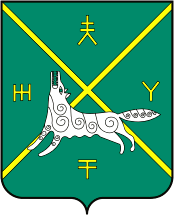 РЕСПУБЛИКА БАШКОРТОСТАНАДМИНИСТРАЦИЯ  СЕЛЬСКОГО ПОСЕЛЕНИЯ ТАЗЛАРОВСКИЙ СЕЛЬСОВЕТ МУНИЦИПАЛЬНОГО РАЙОНА  БУРАЕВСКИЙ РАЙОН
ПРОЕКТПРОЕКТ№ п/пНаименование муниципальной услугиНаименование органа, отвечающего за разработку и актуализацию административного регламента предоставления муниципальной услуги1Прием заявлений, документов, а также постановка граждан на учет в качестве нуждающихся в жилых помещенияхАдминистрация сельского поселения Тазларовский сельсовет муниципального района Бураевский район2Предоставление в установленном порядке малоимущим гражданам по договорам социального найма жилых помещений муниципального жилого фондаАдминистрация сельского поселения Тазларовский сельсовет муниципального района Бураевский район3Присвоение и аннулирование адресов объекту недвижимостиАдминистрация сельского поселения Тазларовский сельсовет муниципального района Бураевский район4Передача жилых помещений муниципального жилищного фонда в собственность граждан в порядке приватизацииАдминистрация сельского поселения  Тазларовский сельсовет муниципального района Бураевский район5Муниципальный контроль за сохранностью автомобильных дорог общего пользования местного значения Администрация сельского поселения Тазларовский  сельсовет муниципального района Бураевский район6Получение ответа на обращение гражданАдминистрация сельского поселения Тазларовский сельсовет муниципального района Бураевский район